Аналитический отчет«Региональная диагностическая работа по математике в 4-х классах»Московский район2021-2022 учебный годОглавление Введение	3 Структура контрольного теста и типы заданий…………………………….....3Сведения об учащихся, выполнявших диагностическую работу	4 Количество образовательных организаций и учащихся, принимавших участие в работе	4 Основные результаты выполнения работы	5 Результаты выполнения отдельных заданий	5 Результаты выполнения заданий по ОО ………………………………………5Статистические показатели результатов участников диагностической работы 	.7 Распределение баллов по заданиям в Московском районе	8 Сравнение результатов ВПР и РДР	9 Основные проблемы, выводы и предложения	11 Приложения	13Приложение 1. Распоряжение Комитета по образованию	13 Приложение 2. Материалы диагностической работы	16 Введение Диагностическая работа (далее – РДР) по математике была проведена в соответствии с Распоряжением Комитета по образованию Санкт-Петербурга от 08.09.2021 № 2537-р «Об организации проведения региональных диагностических работ в государственных общеобразовательных организациях Санкт-Петербурга, реализующих основные общеобразовательные программы в 2021/2022 учебном году». РДР проводилась 8-10 декабря 2021 года в компьютерной форме с использованием модуля «Знак» информационной системы «Параграф» (далее – модуль «Знак»). Целью проведения работы была диагностика качества подготовки обучающихся образовательных организаций с использованием приложений «Знак» ИС «Параграф» по математике с учётом образовательных дефицитов, выявленных по результатам Всероссийских проверочных работ (далее – ВПР). Разработка КИМ выполнена специалистами ГБУ ДПО СПб АППО. Для верификации КИМ была проведена апробация материалов в двух учреждениях Санкт-Петербурга: в ГБОУ «Академическая гимназия №56» Петроградского района – в компьютерной форме. в ГБОУ СОШ №203 Красносельского района – в бумажной и компьютерной формах. Диагностическая 	работа 	предназначена 	для 	выявления образовательных трудностей в заданной области и формирования адресных стратегий решения проблем. В работе приняли участие 14 образовательных организаций Московского района. В контрольную группу вошла ГБОУ СОШ №508, которая была обеспечена наблюдателями, не работающими в данной организации. Работа проводилась в три дня на шести разных комплектах заданий. Для всех учреждений Московского района была организована взаимопроверка заданий с развернутым ответом. В целях контроля качества проверки была проведена выборочная перепроверка заданий с развернутым ответом специалистами АППО. Структура контрольного теста и типы заданий.  Работа состояла из 9 заданий. В первую часть работы включены 7 заданий с выбором ответа, 1 задание с кратким ответом. В этих заданиях ответом является число, или набор цифр, или слов.  Вторая часть работы содержала одно задание с развернутым ответом (С1-С3). При выполнении задания требуется максимально развернуто представить ход решения задачи. При оценивании задания учитываются как итоговый правильный ответ, так и верные рассуждения в ходе решения задачи, не приведшие к полному правильному ответу. При выполнении задания части 2 решения записываются в бланке ответов.  Диагностическая работа включает в себя задания различного уровня сложности. Предусматривает работу учащихся с различными способами представления информации. В представленной работе используются новые перспективные модели заданий, которые проверяют одновременно группы умений, как предметных, так и метапредметных. Кроме того, выбранные для проведения РДР модели заданий позволяют оценить уровень развития простейших мыслительных операций.  Сведения об учащихся, выполнявших диагностическую работу  Количество учащихся, принимавших участие в работе             В работе принимали участие 1160 учеников из 14 ГБОУ Московского района, что составляет 73% от общего числа учащихся 4-х классов, выполнявших РДР по математике.  В среднем в районе процент детей, не принимавших участия в работе, был равен 27%. В таблице 1 приведены данные по учреждениям и количеству учащихся, выполнявших работу. Таблица 1   	Основные результаты выполнения работы Результаты выполнения отдельных заданий  Участники РДР показали более низкие результаты при выполнении первого варианта работы. Второй и третий варианты работы выполнены обучающимися на одном уровне – 57%. Таблица 2Работа проводилась в три дня на трёх разных комплектах заданий. Большая часть участников (52%) писали работу в первый день. В таблице 3 представлено сравнение результатов РДР по математике среди ОО района                                                                                                                 Таблица 3Статистические показатели результатов участников диагностической работы В Таблице 4 представлены статистические показатели выполненной работы.                                                                                           Таблица 4 В целом по городу и в Московском районе медиана балла равна среднему баллу. Медиана – это значение балла, баллы выше и ниже которого набрало одинаковое количество обучающихся. Превышение медианы над средним баллом показывает, что баллы выше среднего получили более половины учащихся. Стандартное отклонение немного выше городского стандартного отклонения, что говорит нам о неоднородности результатов в Московском районе. Наиболее низкие результаты показали учащиеся ГБОУ №№356, 362, 643, набравшие меньше 7 в среднем значении.Распределение баллов по математике по заданиям в Московском районе                                                                                              Диаграмма 1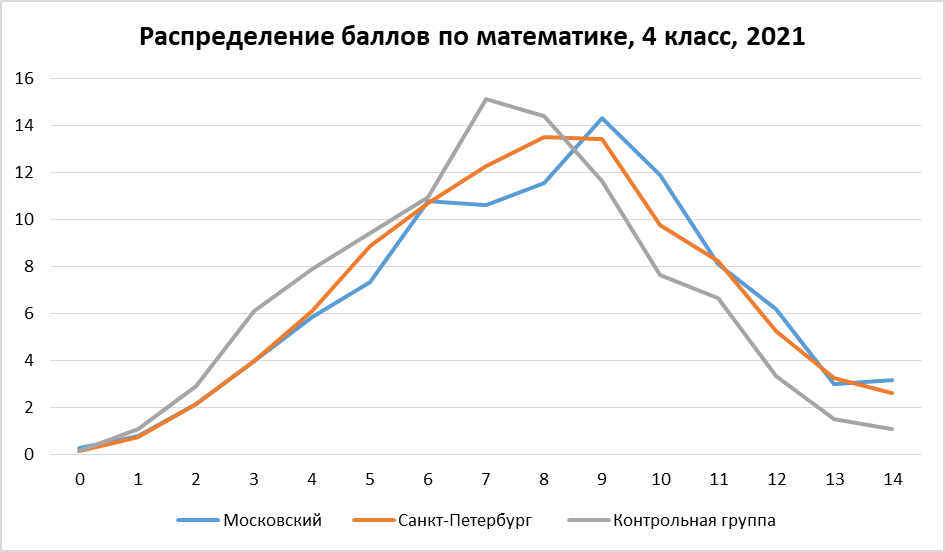 Сравнение результатов ВПР и РДР Поскольку главной целю проведения работы было сопоставление результатов региональной диагностической работы с результатами ВПР, специалистами АППО было установлено соответствие между заданиями ВПР 2021 для 4 и 5 классов по математике. Таблица соответствий представлена в спецификации, в приложении 2. В РДР по математике все задания (за исключением задания №3) соответствовали тем или иным дефицитам ВПР. Значительно удалось повысить уровень выполнения в большинстве заданий. В задании 5, проверяющим умение решать текстовые задачи, читать, записывать и сравнивать величины (массу, время, длину, площадь, скорость), используя основные единицы измерения величин и соотношения между ними (килограмм – грамм; час – минута, минута – секунда; километр – метр, метр – дециметр, дециметр – сантиметр, метр – сантиметр, сантиметр – миллиметр), а также в задании 8 и 9, проверяющих овладение основами логического и алгоритмического мышления, процент выполнения значительно увеличился. В целом по городу и по Московскому району уровень выполнения заданий РДР в сравнении с заданиями на проверку аналогичных навыков ВПР, ухудшился.В таблицах ниже представлены результаты выполнения соответствующих друг другу заданий ВПР и РДР в процентном соотношении.                                                                                                               Таблица 5                                                                                                              Таблица 6                                                                                                               Таблица 7Основные проблемы, выводы и предложения Проблемы при проведении работы В связи с введением ограничительных мер по причине карантинных мероприятий по гриппу и ОРВИ в региональной работе по математике не смогли принять участие 2 класса ГБОУ гимназия №524  (4г, 4д).Во время проведения РДР в нескольких ОО были зафиксированы технические сбои; их число было в пределах допустимого значения при проведении работ в компьютерной форме, таким образом они не могут повлиять на достоверность результатов.  Основные выводы по результатам диагностической работы Как видно из таблиц, средний процент выполнения заданий учащимися школ Московского района соотносится с результатами, показанными в целом по Санкт-Петербургу. Наиболее успешно выполнены задания  №1 (90%), №2(89%) и № 6 (82%) - все эти задания базового уровня и формирование у учащихся соответствующих умений является необходимым условием продолжения обучения в основной школе.Наибольшее затруднение у четвероклассников вызвало задание с развернутым ответом. При выполнении задания требовалось максимально развернуто представить ход решения задачи. При оценивании задания учитывался как итоговый правильный ответ, так и верные рассуждения в ходе решения задачи, не приведшие к полному правильному ответу. В целом с заданием с развернутым ответом участники РДР справились не более чем на 31% по Московскому району (29% по Санкт-Петербургу)В части 1 самым сложным для учащихся оказалось задание 7(А6), его результат 37% по Московскому району и 38% по Санкт-Петербургу. Это задание на знание формул для нахождения площади и периметра фигур, составленных из двух-трёх прямоугольников (квадратов). В целом по городу и в Московском  районе медиана балла больше или равна среднему баллу Стандартное отклонение результатов для Московского района выше стандартного отклонения по Санкт-Петербургу в целом, что говорит о неоднородности результатов. Рекомендации по результатам выполнения РДР:Обсудить результаты РДР на заседаниях школьных методических объединений учителей начальных классов в разрезе каждого обучающегося, класса, параллели.Выявить причины дефицитов и проблемных полей в достижении планируемых результатов по математике, составить план их устранения.Провести сравнительный анализ результатов ВПР и РДР.В процессе обучения математике обратить особое внимание на изучение следующих разделов содержания курса: «Величины», «Арифметические действия», «Задачи». Работать над формированием у младших школьников умения вычислять периметр многоугольника, площадь фигуры, составленной из прямоугольников. решать задачи (анализ текста, моделирование условия, планирование решения, запись решения и ответа задачи). Работать над формированием у младших школьников общего умения решать задачи (анализ текста, моделирование условия, планирование решения, запись решения и ответа задачи). Использовать на уроках и во внеурочной деятельности разные способы представления информации: текст, таблица, схема. Предлагать учащимся задания, связанные с переводом информации из одной формы в другую. Повышать квалификацию учителей в области технологий обучения, оценки результатов образования, включающую обучение на курсах повышения квалификации и внутришкольное обучение и самообразование.Приложения Приложение 1. Распоряжение Комитета по образованию 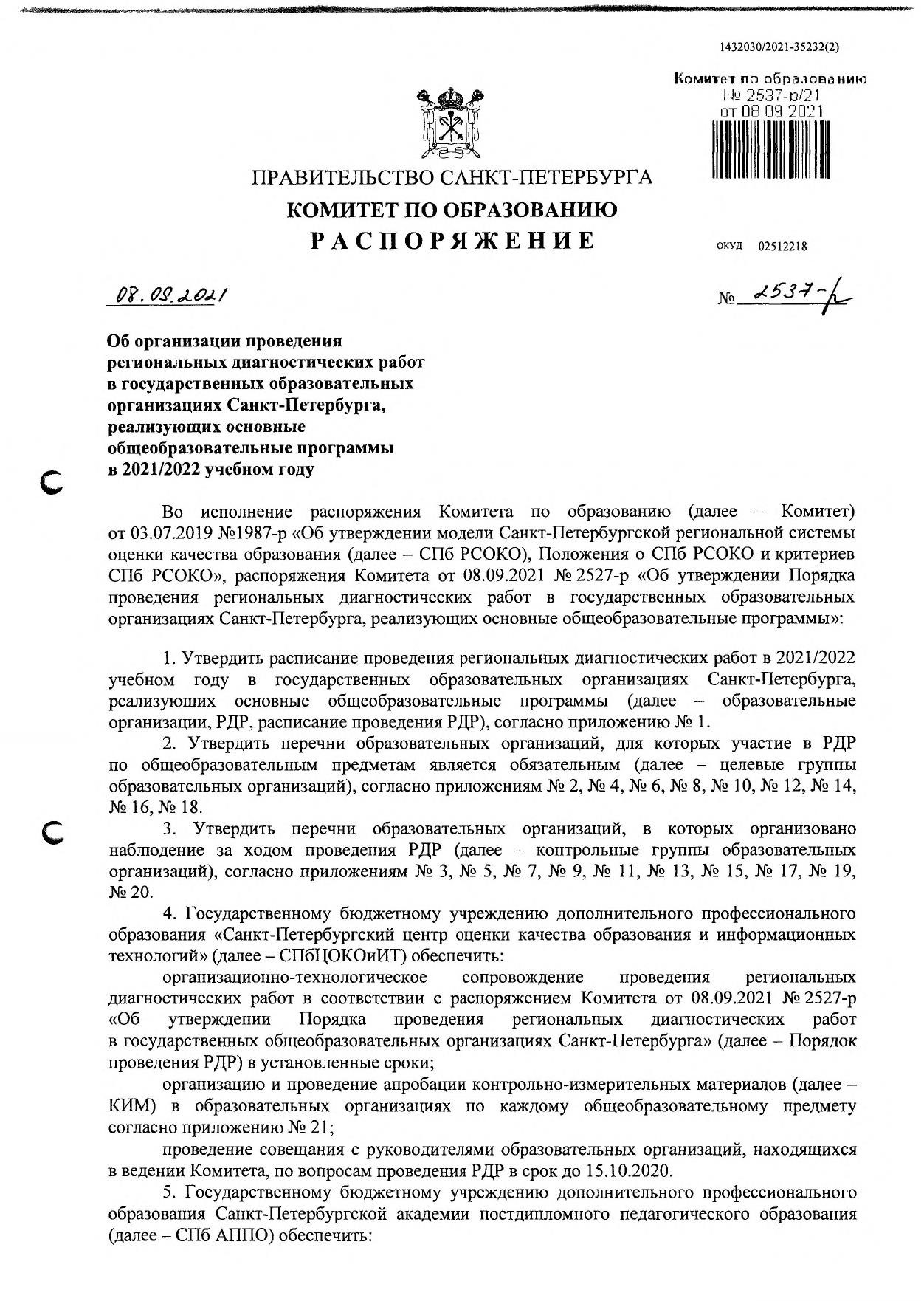 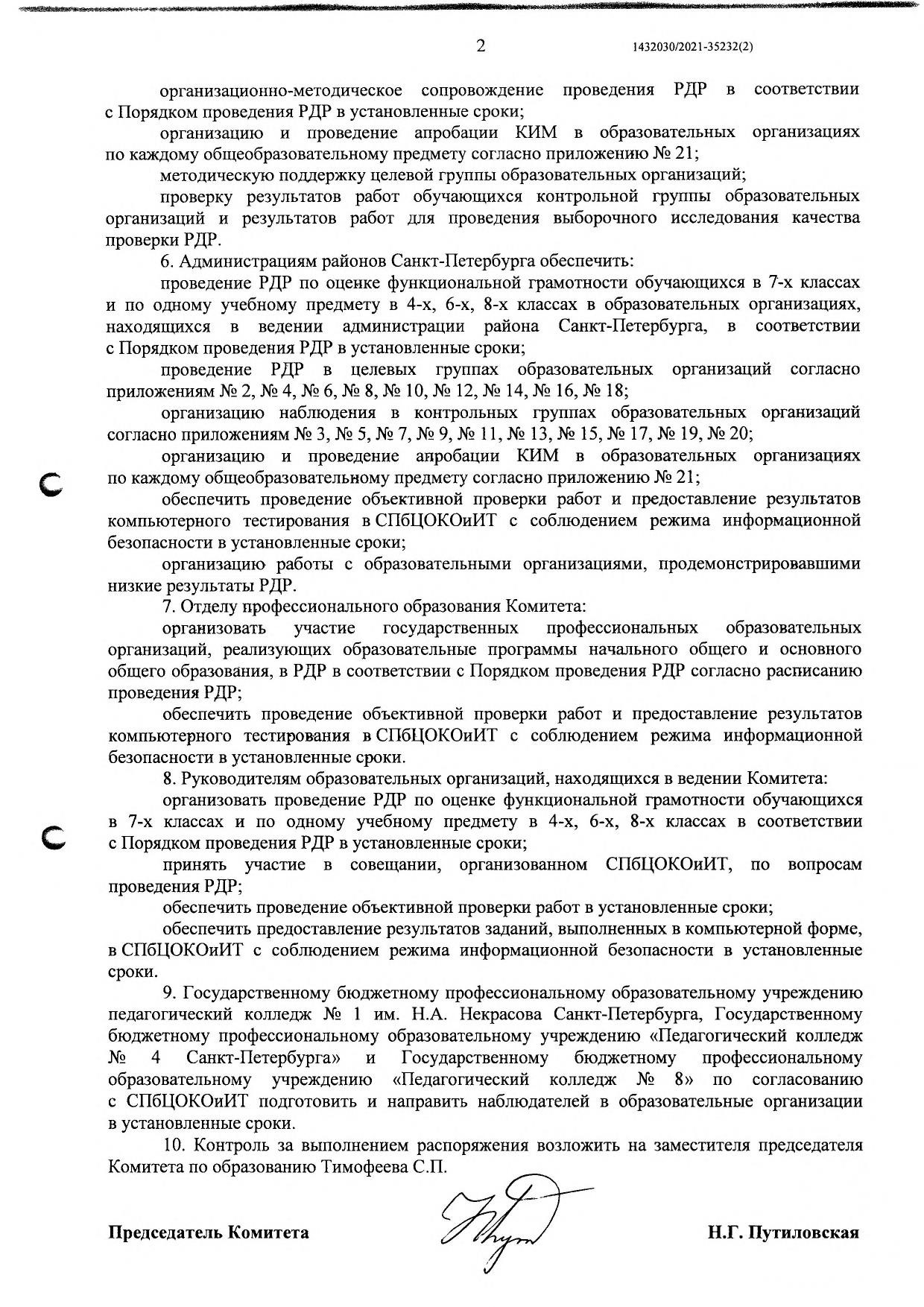 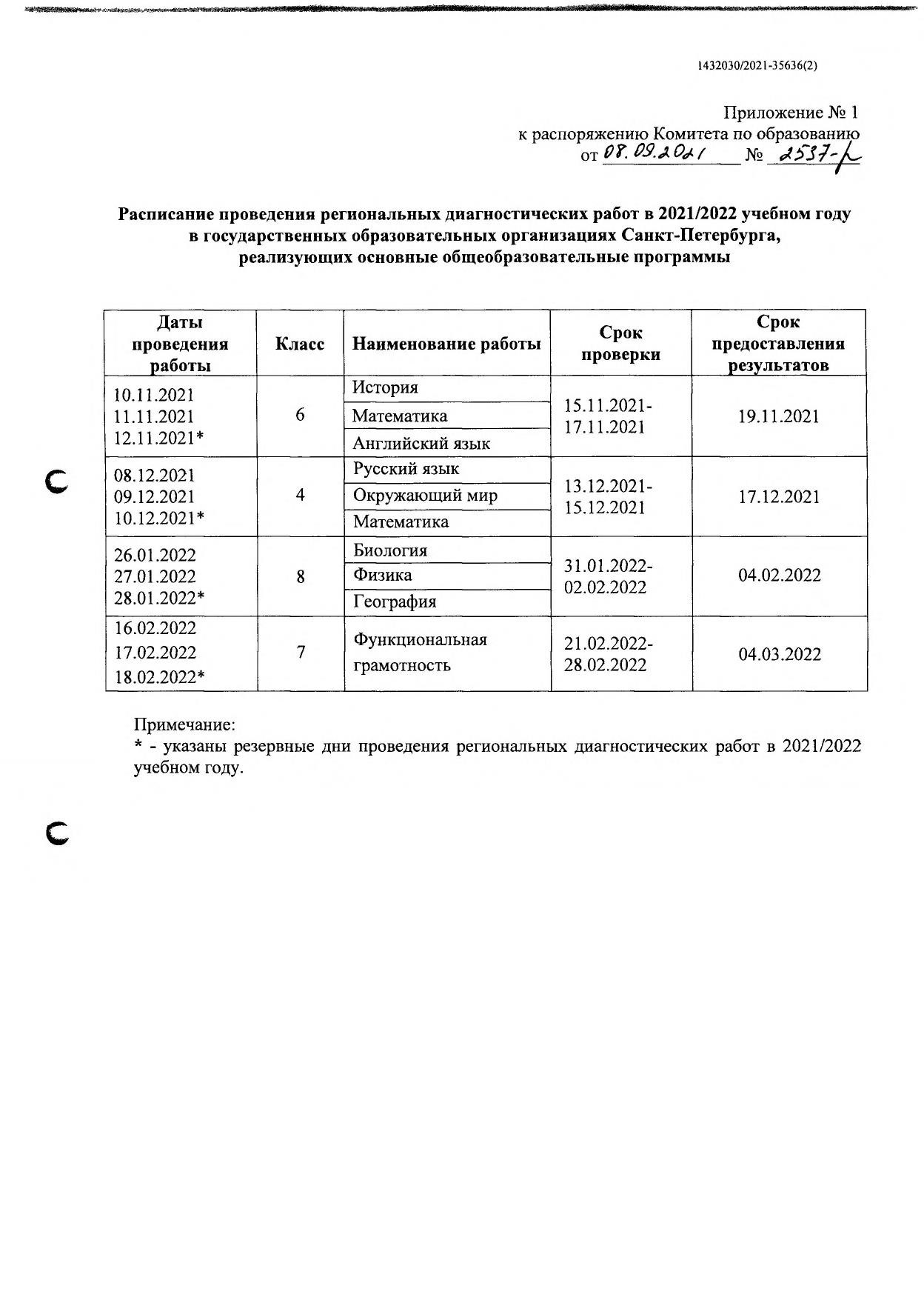 Приложение 2. Материалы диагностической работы Спецификация Цель: диагностика качества подготовки обучающихся образовательных организаций с использованием приложений «Знак» ИС «Параграф» по математике с учётом образовательных дефицитов, выявленных по результатам Всероссийских проверочных работ. Условия применения: Работа предназначена для учеников 4-х классов общеобразовательных организаций Проверяются знания за курс 4 класса (до декабря 2021 года) и 1-3 классы. Работа рассчитана на 40 минут. Из них 25 минут – компьютерное тестирование, 15 минут – выполнение задания на бланке. Работа соответствует любому учебнику математики для начальной школы из числа включенных в Федеральный перечень учебников. Фрагмент кодификатора, содержащий проверяемые элементы содержания и предметные умения Таблица 1. Проверяемые элементы содержания Таблица 2. Проверяемые предметные умения 4. 	Структура контрольного теста и типы заданий.  Работа состоит из 9 заданий. В первую часть работы включены 7 заданий с выбором ответа, 1 задание с кратким ответом. В этих заданиях ответом является число, набор цифр или слово. Вторая часть работы содержит 1 задание с развернутым ответом. При выполнении задания требуется максимально развернуто представить ход решения задачи. При оценивании задания учитываются как итоговый правильный ответ, так и верные рассуждения в ходе решения задачи, не приведшие к полному правильному ответу. При выполнении задания части 2 решения записываются в бланке ответов. Диагностическая работа включает в себя задания различного уровня сложности. Предусматривает работу учащихся с различными способами представления информации. В представленной работе используются новые перспективные модели заданий, которые проверяют одновременно группы умений, как предметных, так и метапредметных. Кроме того, выбранные для проведения РДР модели заданий позволяют оценить уровень развития простейших мыслительных операций. При проверке результатов выполнения диагностической контрольной работы используется поэлементное оценивание заданий. Это позволит при проведении анализа выполнения РДР выявить те элементы содержания и те проверяемые умения, которые сформированы на разных уровнях требований ФГОС НОО. Эквивалентность вариантов диагностической контрольной работы обеспечивается тем, что задания разных вариантов отличаются друг от друга нюансами постановки вопроса или числовыми значениями величин при полной эквивалентности остальных параметров. План работы Распределение заданий по дефицитам, выявленным в процессе анализа ВПР Рекомендации по инструктажу участников РДР При выполнении заданий первой части можно использовать черновик. При выполнении задания на бланке максимально подробно показывать свои рассуждения и ход решения (с помощью рисунков, схем, плана, действий с пояснениями и т.д.), даже если задача решена не полностью. Перечень необходимых дополнительных материалов для участников РДР (например: тексты, карты и другие раздаточные материалы). Дополнительных материалов нет И.о. зав.кафедрой начального образования                                                             	Бойкина М.В.                                                                                                     	 	Подпись 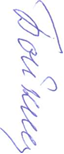 Задания региональной диагностической работы по математике 4 класс Задание 1 Вариант 1 Выбери действие, которое выполняется последним в выражении: 67 + 14 : 2 ∙ 30  Варианты: деление  сложение умножение Задание 1 Вариант 2 Выбери действие, которое выполняется первым в выражении: 90 – 80 : 4 ∙ 2  Варианты: умножение  вычитание деление Задание 2 Вариант 1 Запиши цифрами число пять тысяч сто восемь Задание 2 Вариант 2 Запиши цифрами число три тысячи восемь Задание 3 Вариант 1 Определи, какая величина «лишняя»: 5 дм 2 см, 52 см, 520 мм, 502 мм  Варианты: 520 мм  5 дм 2 см 52 см 502 мм Задание 3 Вариант 2 Определи, какая величина «лишняя»: 9 дм 4 см, 94 см, 940 мм, 904 мм  Варианты: 94 см  9 дм 4см 904 мм 940 мм Задание 4 Вариант 1  На школьной карточке у Олега осталось 70 рублей. Изучи меню столовой и определи, какие варианты завтрака он сможет купить. 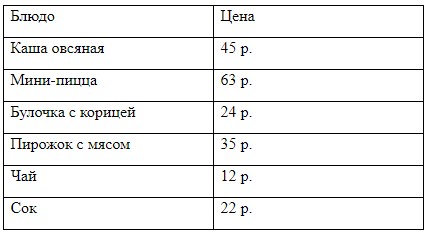 Варианты: Две булочки с корицей и сок Каша овсяная и сок Мини-пицца и чай Два пирожка с мясом и чай Задание 4 Вариант 2 На школьной карточке у Семёна осталось 80 рублей. Изучи меню столовой и определи, какие варианты завтрака он сможет купить. 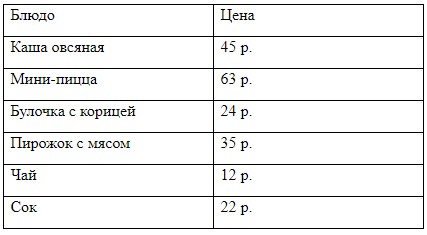 Варианты: Каша овсяная и чай Пирожок с мясом, булочка с корицей и чай Мини-пицца и сок Каша овсяная, чай и булочка с корицей  Задание 5 Вариант 1  Выбери выражение, которое является решением задачи:  Бабушка связала 4 одинаковые шапочки из 12 мотков шерсти. Сколько мотков шерсти понадобится на 7 таких шапочек? Варианты: 12 : 7 ∙ 4  12 •  (7 + 4) 12 : 4 •  7 12 : (7 - 4 ) Задание 5 Вариант 2 Выбери выражение, которое является решением задачи:  Ева и Женя читали книгу Павла Бажова «Уральские сказы». Женя прочитала книгу за 12 дней, читая в день по 9 страниц, а Ева прочитала эту же книгу за 4 дня. Сколько страниц в день читала Ева?  Варианты: 9 •  12 : 4  9 •  (12 + 4)  9 + (12 : 4) (12 + 4) : 2 Задание 6 Вариант 1 Футбольный матч начался в 15 часов 30 минут и продолжался 1 час 50 минут. В котором часу закончился матч? Варианты: 17 ч 30 мин  16 ч 20 мин 16 ч 40 мин 17 ч 20 мин Задание 6 Вариант 2  Ирина Ивановна посмотрела на часы. Они показывали 8 часов 30 минут. По навигатору она определила, что если сейчас же отправится на вокзал пешком, то потратит на дорогу 50 мин будет на вокзале ровно в момент отправления поезда. В котором часу отправляется поезд?  Варианты: 9 ч 10 мин  8 ч 50 мин 9 ч 20 мин 9 ч 00 мин Задание 7 Вариант 1 На листе в клетку начертили прямоугольник и разделили его на два квадрата. Сторона клетки 1 см. Отметь все верные утверждения. 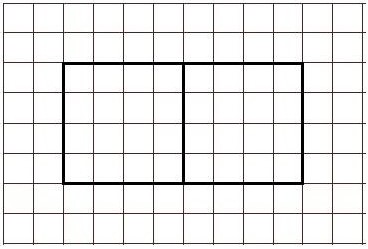 Варианты: Площадь квадрата составляет половину площади прямоугольника Периметр квадрата 16 см Периметр прямоугольника в 2 раза больше периметра квадрата Площадь прямоугольника 24 см2 Задание 7 Вариант 2  На листе в клетку начертили квадрат и разделили его на два прямоугольника. Сторона клетки 1 см. Отметь все верные утверждения. 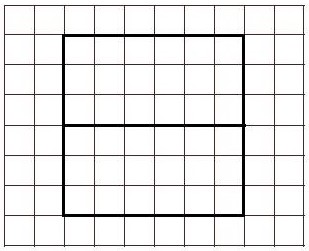 Варианты: Площадь квадрата в 2 раза больше площади прямоугольника Периметр прямоугольника 18 см Площадь квадрата 24 см2 Периметр прямоугольника составляет половину периметра квадрата Задание 8 Вариант 1  Летом Миша начал тренировки в беге на длинную дистанцию. В первый день он занимался 20 минут, а в каждый следующий день увеличивал время тренировки на 5 минут. Сколько времени длилась тренировка Миши на десятый день от начала занятий? Варианты: 1 ч 25 мин  1 ч 05 мин 55 мин 1 ч 00мин Задание 8 Вариант 2 Летом Миша начал тренировки в беге на длинную дистанцию. В первый день он занимался 20 минут, а в каждый следующий день увеличивал время тренировки на 5 минут. В какой день от начала тренировок Миша занимался 1 час? Варианты: Десятый  Седьмой Восьмой Девятый Задание 9 Вариант 1 Сумма возраста нескольких друзей 19 лет. Через три года сумма их возраста стала 34 года. Сколько всего друзей? Сколько лет им вместе будет ещё через три года? Задание 9 Вариант 2 Трём братьям вместе 36 лет. Николаю в 3 раза больше лет, чем Алексею, а Константин на 1 год старше Алексея. Сколько лет Алексею? Сколько лет старшему брату? Задания региональной диагностической работы по математике,  4 класс 09.12.2021 Задание 1 Вариант 3 Выбери действие, которое выполняется последним в выражении: 145  (12 + 18) : 5 Варианты: деление сложение вычитание Задание 1 Вариант 4 Выбери действие, которое выполняется первым в выражении: 702 + 630 : 9 - 341  Варианты: сложение деление вычитание Задание 2 Вариант 3 Запиши цифрами число одна тысяча пятнадцать Задание 2 Вариант 4 Запиши цифрами число две тысячи пятьсот восемь Задание 3 Вариант 3 Определи, какая величина «лишняя»: 3 дм 9 см, 39 см, 390 мм, 309 мм  Варианты: 3 дм 9 см 39 см 309 мм 390 мм Задание 3 Вариант 4  Определи, какая величина «лишняя»: 7 дм 2 см, 72 см, 720 мм, 702 мм Варианты: 720 мм 702 мм 72 см 4) 	7 дм 2 см Задание 4 Вариант 3 На школьной карточке у Оли осталось 75 рублей. Изучи меню столовой и определи, какие варианты завтрака она сможет купить. 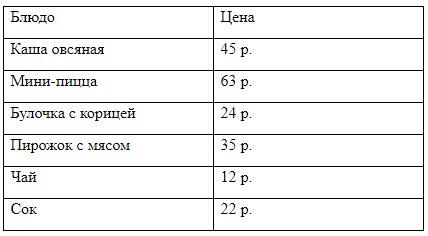 Варианты: Мини-пицца и сок Пирожок с мясом, булочка с корицей и чай Каша овсяная, чай и булочка с корицей Мини-пицца и чай Задание 4 Вариант 4 На школьной карточке у Алёны осталось 65 рублей. Изучи меню столовой и определи, какие варианты завтрака она сможет купить. Варианты: Каша овсяная и чай Два пирожка с мясом и чай Мини-пиццу и сок Две булочки с корицей и чай Задание 5 Вариант 3 Выбери выражение, которое является решением задачи:  За 4 пирожка заплатили 160 рублей. Сколько денег надо заплатить за 9 таких же пирожков?  Варианты: 160 •  (9 - 4) 160 + (9 - 4) 160 : 4 •  9  160 : 9 ∙ 4 Задание 5 Вариант 4 Выбери выражение, которое является решением задачи:  Два маляра красили стены. Первый маляр за 2 часа покрасил 10 м². Сколько квадратных метров покрасил второй маляр, если он работал с такой же скоростью, но 3 часа?  Варианты: 10 •  (3 - 2)  10 : 2 •  3 10 ∙ 2 ∙ 3 (2 + 3) •  10 Задание 6 Вариант 3 Сеанс в кинотеатре длился 1 ч 40 мин. В какое время начался фильм, если окончился он в 20 ч 20 мин?  Варианты:18 ч 30 мин 19 ч 00 мин 18 ч 40 мин 19 ч 20 мин Задание 6 Вариант 4 Урок длится 45 минут. Третий урок закончился в 11ч 40 мин. Во сколько часов начался третий урок?  Варианты: 10 ч 40 мин 11 ч 05 мин 11 ч 00 мин 10 ч 55 мин Задание 7 Вариант 3 На листе в клетку начертили прямоугольник и разделили его на две одинаковые части. Сторона клетки 1 см. Отметь все верные утверждения. 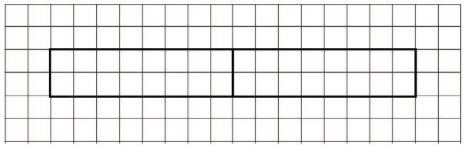 Варианты: Площадь одной части составляет половину площади прямоугольника Периметр большого прямоугольника 36 см Каждая из двух частей представляет собой квадрат Площадь одной части 32 см2  Задание 7 Вариант 4 На листе в клетку начертили квадрат и разделили его на два прямоугольника. Сторона клетки 1 см. Отметь все верные утверждения. 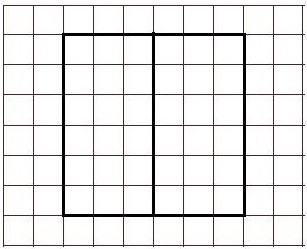 Варианты: Площадь прямоугольника составляет половину площади квадрата Периметр квадрата 24 см Периметр квадрата в 2 раза больше периметра прямоугольника Площадь прямоугольника 18 см2  Задание 8 Вариант 3 У Юли есть три блузки: белая, голубая и бежевая. Каждый день она надевает в школу разные блузки. В понедельник - белую, во вторник - голубую, в среду - бежевую, в четверг снова белую, в пятницу - голубую, а в понедельник - бежевую. И так каждую неделю. Какую блузку наденет Юля в среду на второй неделе?  Варианты: Красную Розовую Белую Голубую Задание 8 Вариант 4 У Юли есть три блузки: белая, голубая и бежевая. Каждый день она надевает в школу разные блузки. В понедельник - белую, во вторник - голубую, в среду - бежевую, в четверг снова белую, в пятницу - голубую, а в понедельник - бежевую. И так каждую неделю. Сколько раз за первые две недели Юля наденет белую блузку?  Варианты: 3 раза 4 раза 2 раза 5 раз Задание 9 Вариант 3 В саванне живут жирафы и страусы. У них 14 глаз и 20 ног. Сколько жирафов? Сколько страусов? Задание 9 Вариант 4Три утёнка и четыре гусёнка весят 2500 г, а четыре утёнка и три гусёнка весят 2400 г. Сколько весят вместе утёнок и гусёнок? Сколько весит утёнок? Задания региональной диагностической работы по математике,  4 класс 10.12.2021 Задание 1 Вариант 5 Выбери действие, которое выполняется последним в выражении: 700 -  (17 + 43) ∙ 2   Варианты: сложение вычитание умножение Задание 1 Вариант 6 Выбери действие, которое выполняется первым в выражении: 560 : 70 + 32 ∙ 4  Варианты: умножение сложение деление Задание 2 Вариант 5 Запиши цифрами число девять тысяч двести три Задание 2 Вариант 6 Запиши цифрами число восемь тысяч триста один Задание 3 Вариант 5 Определи, какая величина «лишняя»: 48 м, 4800 см, 480 дм, 4800 мм  Варианты: 48 м 4800 мм 4800 см 480 дм Задание 3 Вариант 6 Определи, какая величина «лишняя»: 45 дм, 4м 5 см, 450 см, 4м 50 см  Варианты: 4 м 50 см  450 см 45 дм 4 м 5 см Задание 4 Вариант 5На школьной карточке у Марка осталось 85 рублей. Изучи меню столовой и определи, какие варианты завтрака он сможет купить. 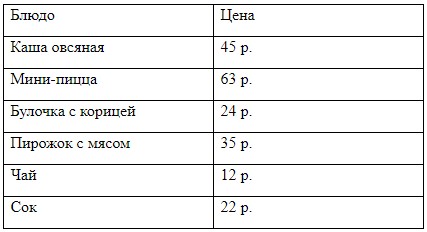  Варианты: Мини-пицца и сок Два пирожка с мясом и чай Два пирожка с мясом и сок Каша овсяная, пирожок с мясом и чай Задание 4 Вариант 6 На школьной карточке у Агаты осталось 90 рублей. Изучи меню столовой и определи, какие варианты завтрака она сможет купить. Варианты: Два пирожка с мясом и чай Каша овсяная и сок Каша овсяная, булочка с корицей и сок Мини-пицца и пирожок с мясом Задание 5 Вариант 5Выбери выражение, которое является решением задачи:  За 5 тетрадей заплатили 90 рублей. Сколько денег заплатят за 3 таких же тетради? Варианты: 90 •  (3 ∙ 5)  90 : (3 + 5) 90 : 5 •  3 90 •  5 : 3 Задание 5 Вариант 6 Выбери выражение, которое является решением задачи:  В трех банках 9 л сока. Сколько литров сока в 8 таких же банках?  Варианты: (3 + 8) ∙ 9 9 ∙ 8 ∙ 3 9 •  (8 ∙ 3)  9 : 3 •  8  Задание 6 Вариант 5 Автобус выехал из деревни Ильинка в 15 ч 45 мин и приехал в поселок Речное в 17 ч 15 мин. Сколько времени длилась поездка? Варианты: 45 мин 1 ч 30 мин 2 ч 00 мин 1 ч 15 мин Задание 6 Вариант 6 Тренировка по футболу длилась 1 ч 20 мин и закончилась в 16 ч 10 мин. В какое время началась тренировка?  Варианты: 14 ч 50 мин 15 ч 00 мин 14 ч 55 мин 15 ч 30 мин Задание 7 Вариант 5 На листе в клетку начертили прямоугольник и разделили его на две одинаковые части. Сторона клетки 1 см. Отметь все верные утверждения. 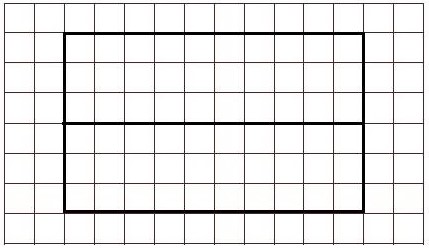 Варианты: Площадь каждой части составляет половину площади большого прямоугольника Периметр большого прямоугольника 32 см Периметр  большого прямоугольника в два раза больше периметра каждого маленького прямоугольника 4) 	Каждая из двух частей - квадрат  Задание 7 Вариант 6 На листе в клетку начертили прямоугольник и разделили его на две одинаковые части. Сторона клетки 1 см. Отметь все верные утверждения. 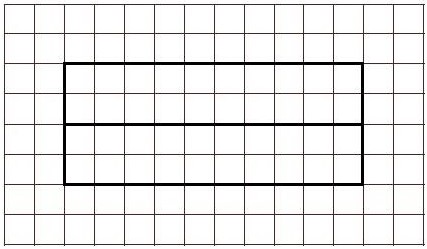  Варианты: Площадь большого прямоугольника в 2 раза больше площади каждой части Каждая из частей - прямоугольник  Периметр большого прямоугольника в 2 раза больше периметра каждой части Площадь одной части 24 см2  Задание 8 Вариант 5 После занятий в школе Ева позанималась на пианино, поиграла с сестрой и погуляла с подругой. С сестрой она играла до занятий на пианино, а гуляла после музицирования. На каждое из этих занятий она потратила по одному часу, а затем пошла ужинать вместе с семьей. Чем занималась Ева сразу после школы?  Варианты: Ужинала Занималась на пианино Играла с сестрой Гуляла с подругой Задание 8 Вариант 6 После занятий в школе Ева позанималась на пианино, поиграла с сестрой и погуляла с подругой. С сестрой она играла до занятий на пианино, а гуляла после музицирования. На каждое из этих занятий она потратила по одному часу, а затем пошла ужинать вместе с семьей. Чем занималась Ева перед ужином?  Варианты: Гуляла с подругой Играла с сестрой Ужинала Занималась на пианино Задание 9 Вариант 5 Данила сказал, что с начала суток прошло времени в 2 раза меньше, чем его осталось до конца суток. Определи, в какое время это сказал Данила? Через сколько часов начнутся новые сутки? Задание 9 Вариант 6 Отцу и сыну вместе 85 лет. Сын родился, когда отцу было 25 лет. Какого возраста отец? На сколько лет сын младше отца? Ключи к заданиям по вариантам № п/п ОО Учеников в ОО Участников Процент детей, не участвовавших в работе 1 ГБОУ гимназия №5241047825,02 ГБОУ гимназия №5261088025,93 ГБОУ лицей №366754638,74 ГБОУ лицей №3731309725,45 ГБОУ прогимназия №698281835,76 ГБОУ СОШ №1665221,27 ГБОУ СОШ №3561218529,88 ГБОУ СОШ №3581076836,49 ГБОУ СОШ №3621239919,510 ГБОУ СОШ №5081078520,611 ГБОУ СОШ №519956729,512 ГБОУ СОШ №52519812735,913 ГБОУ СОШ №54424718923,514ГБОУ СОШ №643896922,5Московский район1598 1160 27 Санкт-Петербург24261 17835 26 Вариант Участников 1 2 3 4 5 6 7 8 9_1 9_2 9_3 ВсегоРДР_математика_4 кл 8 декабря_2021 8664 88 90 53 49 73 81 32 56 30 28 29 55 РДР_математика_4 кл 9 декабря_2021 7940 90 91 57 51 77 79 45 61 29 21 17 57 РДР_математика_4 кл 10 декабря_20211231 89 90 52 55 82 76 39 66 32 20 18 57 ООКласс1 2 3 4 5 6 7 8 9_1 9_2 9_3 ГБОУ СОШ №5444 в96100653996964152965787ГБОУ лицей №3664 б96100887288924868928484ГБОУ СОШ №5194 б9688672992833571887967ГБОУ гимназия №5244 а81100623185923365504227ГБОУ гимназия №5244 б9292355477854665353115ГБОУ гимназия №5244 в8881626288814050584635ГБОУ гимназия №5264 а9488824794884165354135ГБОУ гимназия №5264 б91100775595953277234145ГБОУ гимназия №5264 в1009459761001007182412424ГБОУ гимназия №5264 г8892635088964675252525ГБОУ лицей №3664 а8686297171814057676257ГБОУ лицей №3734 а9595756090954050353030ГБОУ лицей №3734 б10095686895795858372121ГБОУ лицей №3734 в8392426783834275253342ГБОУ лицей №3734 г9692687280843456405252ГБОУ лицей №3734 д9086435790863648193838ГБОУ прогимназия №6984 а10094563978785067392828ГБОУ СОШ №14 а100966820849266688812ГБОУ СОШ №14 б818133265274304441111ГБОУ СОШ №3564 а9095483371864057382929ГБОУ СОШ №3564 б7585350557020301000ГБОУ СОШ №3564 в9683303065783726302226ГБОУ СОШ №3564 г819548147676245210145ГБОУ СОШ №3584 а97100698472884184135953ГБОУ СОШ №3584 б100100677393935080132013ГБОУ СОШ №3584 в95100909090866076293824ГБОУ СОШ №3624 а6981275050652550231915ГБОУ СОШ №3624 б6679455259862134343124ГБОУ СОШ №3624 в8676385267761952101014ГБОУ СОШ №3624 г8391436570651348172630ГБОУ СОШ №5084 а9689704889893778191515ГБОУ СОШ №5084 б9693505089684568777ГБОУ СОШ №5084 в7787504363731537331020ГБОУ СОШ №5194 а919683878778576578134ГБОУ СОШ №5194 в10070702080852565307065ГБОУ СОШ №5254 а96968850100883785696238ГБОУ СОШ №5254 б9786695993901659765948ГБОУ СОШ №5254 в8993594856853059151519ГБОУ СОШ №5254 г938727305067254710317ГБОУ СОШ №5254 д8080474040602340000ГБОУ СОШ №5444 а9585656585754070252015ГБОУ СОШ №5444 а-к929663468883426721178ГБОУ СОШ №5444 б9783594569793659765938ГБОУ СОШ №5444 б-к1008871658282654741246ГБОУ СОШ №5444 г806832407652366024816ГБОУ СОШ №5444 д9383704367903857131010ГБОУ СОШ №5444 е8676244381814371292929ГБОУ СОШ №6434 а9393563063892459151115ГБОУ СОШ №6434 б7590603075753535102015ГБОУ СОШ №6434 в9195323250864350271818Московский 90 89 56 49 77 82 37 59 34 30 28 Санкт-Петербург (без школ городского подчинения) 89 90 55 50 75 80 38 59 30 24 23 № п/п ОО Средний баллСтандартное отклонениеДоверительный интервалПопадание в доверительный интервал 1 ГБОУ гимназия №5248,42,950,65попадает2ГБОУ гимназия №5269,32,400,53не попадает, выше3ГБОУ лицей №36610,13,541,02не попадает, выше4ГБОУ лицей №3738,72,800,56не попадает, выше5ГБОУ прогимназия №6988,52,591,20попадает6ГБОУ СОШ №17,02,760,75не попадает, ниже7ГБОУ СОШ №3566,42,650,56не попадает, ниже8ГБОУ СОШ №3589,62,150,51не попадает, выше9ГБОУ СОШ №3626,43,050,60не попадает, ниже10ГБОУ СОШ №5087,52,690,57попадает11ГБОУ СОШ №5199,32,100,50не попадает, выше12ГБОУ СОШ №5257,73,110,54попадает13ГБОУ СОШ №5448,22,580,37попадает14ГБОУ СОШ №6436,82,700,64не попадает, нижеРайон 8,042,95Санкт-Петербург 7,862,88ООВПР РДР ВПР РДР ВПР РДР ОО№2_4 класс 1 №1_5 класс 2 №3_4 класс 4 ГБОУ гимназия №524868797918949ГБОУ гимназия №526959399949756ГБОУ лицей №366969197939372ГБОУ лицей №373959496929665ГБОУ прогимназия №6989110096949339ГБОУ СОШ №1879095889823ГБОУ СОШ №356888696899620ГБОУ СОШ №358909793989184ГБОУ СОШ №362817597828655ГБОУ СОШ №508788998898847ГБОУ СОШ №519879696858546ГБОУ СОШ №525909298899346ГБОУ СОШ №544919296859247ГБОУ СОШ №643898798938730Московский 85 90 94 89 91 49 Санкт-Петербург  86 89 94 90 89 50 ООВПРВПРРДРВПРРДРОО№8_4 класс№10_5 класс5№4_4 класс6ГБОУ гимназия №5246768835586ГБОУ гимназия №5269290949895ГБОУ лицей №3667287807187ГБОУ лицей №3738975887386ГБОУ прогимназия №6986676788978ГБОУ СОШ №17082677383ГБОУ СОШ №3567781678678ГБОУ СОШ №3585871827988ГБОУ СОШ №3624390616474ГБОУ СОШ №5083978805176ГБОУ СОШ №5195152877482ГБОУ СОШ №5257677706380ГБОУ СОШ №5446490798180ГБОУ СОШ №6435988626384Московский 60 73 77 68 82 Санкт-Петербург  57 69 75 66 80 ООВПРРДРВПРРДРВПРРДРОО№5_4 класс7№9_4 класс8№12_4 класс9ГБОУ гимназия №524494093601247ГБОУ гимназия №526854694756530ГБОУ лицей №366644544636780ГБОУ лицей №373764164561732ГБОУ прогимназия №698605097674839ГБОУ СОШ №173475056266ГБОУ СОШ №356803155412922ГБОУ СОШ №358854963812618ГБОУ СОШ №362652067452122ГБОУ СОШ №508703246601320ГБОУ СОШ №519804055671567ГБОУ СОШ №525872663593637ГБОУ СОШ №544904277604241ГБОУ СОШ №64372332849317Московский 67 37 60 59 23 30 Санкт-Петербург  65 38 56 59 21 26 Номер раздела Номер учебного элемента Название учебного элемента Период освоения учебного элемента 1  ЧИСЛА И ДЕЙСТВИЯ НАД НИМИ 1.1 Нахождение значения числового выражения Остаточные опорные знания 1.2 Чтение, запись многозначных чисел; поразрядное сравнение чисел Вновь изученный материал 2  ВЕЛИЧИНЫ И ДЕЙСТВИЯ НАД НИМИ 2.1 Единицы длины – миллиметр, сантиметр, дециметр, метр, километр; соотношения между ними Остаточные опорные знания 3 Номер раздела Номер учебного элемента Название учебного элемента Период освоения учебного элемента ТЕКСТОВЫЕ ЗАДАЧИ ТЕКСТОВЫЕ ЗАДАЧИ 3.1 Решение текстовых задач в два-три действия Остаточные опорные знания 3.2 Решение задач, содержащих зависимости, характеризующие процессы  Вновь изученный материал 3.3 Решение задач на установление времени (начало, продолжительность и окончание события), расчёта количества, расхода, изменения Остаточные опорные знания 3.4 Решение текстовых задач в три-четыре действия Вновь изученный материал 4  ПРОСТРАНСТВЕННЫЕ ПРЕДСТАВЛЕНИЯ И ГЕОМЕТРИЧЕСКИЕ ФИГУРЫ ПРОСТРАНСТВЕННЫЕ ПРЕДСТАВЛЕНИЯ И ГЕОМЕТРИЧЕСКИЕ ФИГУРЫ 4.1 Нахождение периметра и площади фигур, составленных из двух-трёх прямоугольников (квадратов) Вновь изученный материал 5  РАБОТА С ИНФОРМАЦИЕЙ РАБОТА С ИНФОРМАЦИЕЙ 5.1 Интерпретация информации, полученной при проведении несложных исследований  Вновь изученный материал Код ПРО Код ОУ Предметные результаты обучения (ПРО), операционализированные умения (ОУ)  	1 ЧИСЛА И ДЕЙСТВИЯ НАД НИМИ ЧИСЛА И ДЕЙСТВИЯ НАД НИМИ 1.1 вычислять значение числового выражения (содержащего 2—3 арифметических действия, со скобками и без скобок) 1.2 записывать числа от нуля до миллиона  	2 ВЕЛИЧИНЫ И ДЕЙСТВИЯ НАД НИМИ ВЕЛИЧИНЫ И ДЕЙСТВИЯ НАД НИМИ 2.1 используя основные единицы измерения длины и соотношения между ними  	3 ТЕКСТОВЫЕ ЗАДАЧИ ТЕКСТОВЫЕ ЗАДАЧИ 3.1 решать арифметическим способом учебные задачи и задачи, связанные с повседневной жизнью Код  ПРО Код ОУ Предметные результаты обучения (ПРО), операционализированные умения (ОУ) 3.2 решать задачи, содержащие зависимости, характеризующие процессы 3.3 устанавливать зависимость между величинами, представленными в задаче 3.4 решать задачи в 3—4 действия  	4 ПРОСТРАНСТВЕННЫЕ ПРЕДСТАВЛЕНИЯ И ГЕОМЕТРИЧЕСКИЕ ФИГУРЫ ПРОСТРАНСТВЕННЫЕ ПРЕДСТАВЛЕНИЯ И ГЕОМЕТРИЧЕСКИЕ ФИГУРЫ 4.1 вычислять периметр многоугольника, площадь фигуры, составленной из прямоугольников  	5 РАБОТА С ИНФОРМАЦИЕЙ РАБОТА С ИНФОРМАЦИЕЙ 5.1 интерпретировать информацию, полученную при проведении несложных исследований (объяснять, сравнивать и обобщать данные, делать выводы и прогнозы) № заданий Название задания Элементы содержания, проверяемые в задании Умения, проверяемые в задании Тип задания Уровень сложности Оценка в баллах Время выполнения Примечания Часть 1 1 Порядок действий 1.1 1.1 единичный выбор (А) Б 1 1 - 2 2 Нумерация 1.2 1.2 с кратким ответом (В) Б 1 1 - 2 3 Величины  2.1 2.1 единичный выбор (А) Б 1 2 - 3 4 Покупка  3.1 3.1 множественный выбор (А) Б 1 2 - 3 таблица 5 Процессы 3.2 3.2 единичный выбор (А) П 2 3 - 4 6 Время 3.3 3.3 единичный выбор (А) Б 1 2 - 3 7 Площадь и периметр 4.1 4.1 множественный выбор (А) П 2 3 - 4 рисунок 8 Информация 5.1 5.1 единичный выбор (А) П 2 3 - 4 Часть 2 9 Задача 3.4 3.4 с развернутым ответом (С) В 3 10 - 15 ИТОГО: 27 - 40, среднее 33 Всего заданий - 9 Из них: базового уровня - 5 (56%) повышенного уровня - 3 (33%)высокого уровня - 1 (11%) Всего заданий - 9 Из них: базового уровня - 5 (56%) повышенного уровня - 3 (33%)высокого уровня - 1 (11%) Всего заданий - 9 Из них: базового уровня - 5 (56%) повышенного уровня - 3 (33%)высокого уровня - 1 (11%) № заданий Название задания РДР Элементы содержания, проверяемые в задании Умения, проверяемые в задании Номер задания ВПР Дефицит ВПР Часть 1 Часть 1 Часть 1 Часть 1 Часть 1 Часть 1 1 Порядок действий 1.1 1.1 № 2, 4 класс - 2 Нумерация 1.2 1.2 № 1, 5 класс Развитие представлений о числе и числовых системах от натуральных до действительных чисел. Оперировать на базовом уровне понятием «натуральное число». 3 Величины  2.1 2.1 - - 4 Покупка  3.1 3.1 № 3, 4 класс - № заданий Название задания РДР Элементы содержания, проверяемые в задании Умения, проверяемые в задании Номер задания ВПР Дефицит ВПР 5 Процессы 3.2 3.2 № 8, 4 класс; № 10, 5 класс Умение решать текстовые задачи. Читать, записывать и сравнивать величины (массу, время, длину, площадь, скорость), используя основные единицы измерения величин и соотношения между ними (килограмм – грамм; час – минута, минута – секунда; километр – метр, метр – дециметр, дециметр – сантиметр, метр – сантиметр, сантиметр – миллиметр) 6 Время 3.3 3.3 № 4, 4 класс - 7 Площадь и периметр 4.1 4.1 № 5, 4 класс - 8 Информация 5.1 5.1 № 9, 4 класс Овладение основами логического и алгоритмического мышления. Интерпретировать информацию, полученную при проведении несложных исследований (объяснять, сравнивать и обобщать данные, делать выводы и прогнозы). Часть 2 9 Задача 3.4 3.4 №12, 4 класс Овладение основами логического и алгоритмического мышления.  Решать задачи в 3–4 действия. Задание Вариант Ответ 1 1 2 1 2 3 1 3 3 1 4 2 1 5 2 1 6 3 2 1 5108 2 2 3008 2 3 1015(1 015) Задание Вариант Ответ 4 2508(2 508) 5 9203(9 203) 6 8301(8 301) 3 1 4 3 2 3 3 3 3 3 4 2 3 5 2 3 6 4 4 1 12 4 2 12 4 3 24 4 4 14 4 5 12 4 6 12 5 1 3 5 2 1 5 3 3 5 4 2 5 5 3 5 6 4 6 1 4 6 2 3 6 3 3 6 4 4 6 5 2 6 6 1 7 1 12 7 2 12 7 3 12 7 4 12 7 5 12 7 6 12 8 1 2 8 2 4 8 3 4 8 4 2 8 5 3 8 6 1 9 1 Задание с развернутым ответом 9 2 Задание с развернутым ответом 9 3 Задание с развернутым ответом 9 4 Задание с развернутым ответом 9 5 Задание с развернутым ответом 9 6 Задание с развернутым ответом 